О снятии с учета малоимущихграждан, нуждающихся в жилых помещениях.         Руководствуясь пунктом 1 части 1 статьи 56 Жилищного кодекса РФ, Протоколом заседания жилищной комиссии о снятии с  учёта малоимущих граждан, нуждающихся в жилых помещениях, предоставляемых по договорам социального найма администрации Жигаловского муниципального образования от  04.04.2024 г., решением Жилищной комиссии Жигаловского муниципального образования № 01/2024 от 04.04.2024г., Администрация Жигаловского муниципального образования постановляет:Снять с учета следующих граждан, нуждающихся в жилых помещениях, предоставляемых по договорам социального найма. 1.1 на основании личного заявления:-  Толстоухова Сергея Владимировича, 28.05.1989 г.р., проживающего по адресу: Иркутская область, р.п. Жигалово, ул. Калинина, д. 10, кв. 2.         2. Рулик Е.А., ведущему аналитику, довести до сведения граждан, указанных в пункте 1.1  настоящего постановления.          Глава Жигаловского муниципального образования                                      Д.А. Лунёв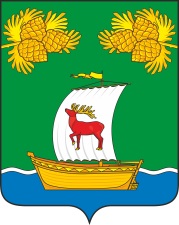 РОССИЙСКАЯ ФЕДЕРАЦИЯИРКУТСКАЯ ОБЛАСТЬАДМИНИСТРАЦИЯЖИГАЛОВСКОГО МУНИЦИПАЛЬНОГО ОБРАЗОВАНИЯПОСТАНОВЛЕНИЕ04.04.2024 г. №  21                              р.п. Жигалово